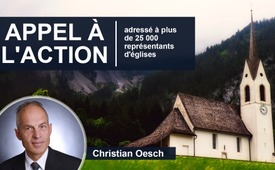 Appel à l'action adressé à plus de 25 000 représentants d'églises - Christian Oesch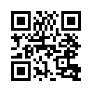 « On détourne trop souvent le regard et on tolère ce que des chrétiens ne devraient jamais tolérer. » Ceci est un extrait d'une lettre que Christian Oesch, président de l'association "WIR" et un groupe de chrétiens inquiets ont conjointement adressée à plus de 25 000 représentants d'églises et organisations chrétiennes. Apprenez-en plus dans cette émission à propos de cette lettre qui appelle à l'action et à l'union dans la prière.Christian Oesch, président de l'association « WIR » ainsi qu'un groupe de chrétiens inquiets, ont conjointement adressé une lettre à plus de 25 000 représentants d'églises chrétiennes et associations d'aumônerie en Suisse.« Il est temps d'agir. » Cette lettre vise à déclencher une prise de conscience à propos des dangers existants, menaçants pour l'ensemble de l'humanité. Oesch invite résolument les chrétiens à prendre leurs responsabilités dans le traitement du Covid par le vaccin anti Covid. Oesch déclare : « On détourne trop souvent le regard et on tolère ce que jamais des chrétiens ne devraient tolérer. »Dans sa lettre, Oesch argumente par exemple comme suit :- Bien que le conseiller fédéral Berset ait été informé que le vaccin Covid n'est NI sûr, NI efficace, il a déclaré exactement le contraire devant la presse.Suite à ces vaccinations, de nombreuses personnes sont mortes, soit immédiatement soit plus tard, et d'innombrables autres ont été victimes d'effets secondaires.Pendant longtemps la façon dont le virus Covid-19 est apparu n'a pas été élucidée. L'idée que ce virus ne s'est pas échappé du marché traditionnel d'animaux sauvages, mais bien d'un laboratoire d'armes biologiques a fait clairement consensus auprès de nombreux experts ; mais à l'époque de telles voix critiques ont été énergiquement réprimées et relégués au rang de théorie du complot. Aujourd'hui, même les médias dits « officiels » doivent admettre qu'il pourrait s'agir d'un accident de laboratoire.Le fait que la « vaccination » contre le Covid-19 a des effets comparables à ceux d'une arme biologique est encore plus violemment combattu. Au mépris de l'évidence, on ignore toutes les preuves qui révèlent une surmortalité sans précédent – principalement dans les pays à forte densité vaccinale – on ignore également une explosion du nombre de pathologies de toutes sortes. Il s'agit par exemple du turbo-cancer, de la myocardite, des accidents vasculaires cérébraux, des thromboses, de la « mort subite », surtout chez les très jeunes et les sportifs.Sur la base de ces exemples et d'autres, les chrétiens ne devraient pas détourner le regard, mais au contraire se lever.Malheureusement, de tels faits ne sont pas rapportés par les médias, dénonce Oesch. A l'inverse, les instances officielles investissent des sommes colossales pour protéger leur narratif et faire obstacle aux opinions critiques en les qualifiant de « désinformation ». Oesch nous exhorte ainsi à ne pas croire aveuglément les instances officielles et les médias, mais à mieux nous enquérir de la vérité. Car la vérité est le "cœur de métier" des églises chrétiennes et des associations pastorales. Pour toucher à la vérité, il faut se poser des questions précises, avoir le courage de consulter les sources d'information les plus diverses, et faire appel à sa conscience : « Développez le sentiment de ce qui pourrait être vrai », encourage Oesch.Dans cette lettre, les dirigeants de l'Eglise sont invités à apaiser les craintes et les soucis des âmes qui leur sont confiées, par exemple en ce qui concerne l'utilisation de masques et de désinfectants. Oesch nous rappelle ceci : « Car Dieu ne nous a pas donné un esprit de crainte, mais de force et d'amour ! »La lettre se termine par les mots suivants : « Pour conclure, il nous reste seulement à lancer un appel à nous unir dans la prière et dans l'action, pour ensemble déjouer l'intention du Malin ! Nous serions très heureux si cette lettre pouvait susciter des discussions stimulantes dans votre paroisse, mais aussi au sein de la communauté chrétienne ! »de ps./dd.Sources:« L'Appel à l'action » intégral en ligne
https://www.medienboykott.ch/aufruf-zum-handeln/Cela pourrait aussi vous intéresser:---Kla.TV – Des nouvelles alternatives... libres – indépendantes – non censurées...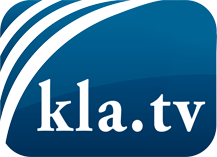 ce que les médias ne devraient pas dissimuler...peu entendu, du peuple pour le peuple...des informations régulières sur www.kla.tv/frÇa vaut la peine de rester avec nous!Vous pouvez vous abonner gratuitement à notre newsletter: www.kla.tv/abo-frAvis de sécurité:Les contre voix sont malheureusement de plus en plus censurées et réprimées. Tant que nous ne nous orientons pas en fonction des intérêts et des idéologies de la système presse, nous devons toujours nous attendre à ce que des prétextes soient recherchés pour bloquer ou supprimer Kla.TV.Alors mettez-vous dès aujourd’hui en réseau en dehors d’internet!
Cliquez ici: www.kla.tv/vernetzung&lang=frLicence:    Licence Creative Commons avec attribution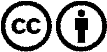 Il est permis de diffuser et d’utiliser notre matériel avec l’attribution! Toutefois, le matériel ne peut pas être utilisé hors contexte.
Cependant pour les institutions financées avec la redevance audio-visuelle, ceci n’est autorisé qu’avec notre accord. Des infractions peuvent entraîner des poursuites.